  MADONAS NOVADA PAŠVALDĪBA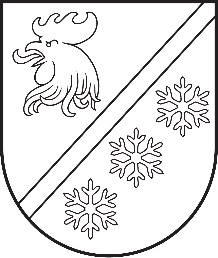 Reģ. Nr. 90000054572Saieta laukums 1, Madona, Madonas novads, LV-4801 t. 64860090, e-pasts: pasts@madona.lv ___________________________________________________________________________MADONAS NOVADA PAŠVALDĪBAS DOMESLĒMUMSMadonā2023. gada 28. septembrī							        	     Nr. 612									    (protokols Nr. 18, 58. p.)Par ceļa servitūta līguma slēgšanu piekļuves nodrošināšanai zemes vienībai ar kadastra apzīmējumu 7066 001 0109, kas atrodas Lazdonas pagastā, Madonas novadāMadonas novada pašvaldībā saņemts [..] iesniegums (reģistrēts Madonas novada pašvaldībā 2023. gada 17. augustā ar reģ. Nr. 2.1.3.6/23/1321)  ar lūgumu dibināt ceļa servitūtu par labu nekustamā īpašuma “Zeltkalni”, Lazdonas pagasts, Madonas novads, kadastra numurs 7066 001 0109 zemes vienībai ar kadastra apzīmējumu 7066 001 0109, kas ir iesniedzējam piederošs nekustamais īpašums, lai nodrošinātu piekļuvi zemes vienībai ar kadastra apzīmējumu 7066 001 0109.Lai piekļūtu nekustamā īpašuma “Zeltkalni” (kadastra numurs 7066 001 0109) zemes vienībai ar kadastra apzīmējumu 7066 001 0109, nepieciešams šķērsot zemes vienību ar kadastra apzīmējumu 7066 001 0061, kas ir nekustamā īpašuma “Ziediņi” (kadastra numurs 7066 001 0061) sastāvā un piekrīt Madonas novada pašvaldībai.  Nekustamais īpašums “Zeltkalni” (kadastra numurs 7066 001 0109) reģistrēts zemesgrāmatā un tam atvērts Lazdonas pagasta zemesgrāmatu nodalījums Nr. 
100000498252.Saskaņā ar Civillikuma 1131. pantu , kas nosaka, ka Servitūts, kas nodibināts par labu noteiktai fiziskai vai juridiskai personai, ir personālservitūts; servitūts, kas nodibināts par labu kādam noteiktam nekustamam īpašumam, tā ka to izlieto katrreizējais tā īpašnieks, ir reālservitūts un ceturtās apakšnodaļas 1231. panta 3. apakšpunktu, kas nosaka, ka Servitūtus nodibina ar līgumu vai testamentu un 1235. pantu, kas nosaka to, ka No servitūta izrietošā lietu tiesība ir nodibināta un spēkā abām pusēm, t. i. valdošā un kalpojošā nekustamā īpašuma īpašniekiem, tikai pēc servitūta ierakstīšanas zemes grāmatās; līdz tam laikam viņu starpā pastāv vienīgi personiska saistība, kuras ierakstīšanu zemes grāmatās var tomēr prasīt katra puse, ja vien izpildīti visi citi servitūtam nepieciešamie noteikumi, līdz ar to nepieciešams slēgt reālservitūta līgumu starp nekustamā īpašuma “Zeltkalni” (kadastra numurs 7066 001 0109) īpašnieku, kas ir valdošā nekustamā īpašuma īpašnieks un Madonas novada pašvaldību, kas pēc nekustamā īpašuma “Ziediņi”, Lazdonas pagastā, Madonas novadā reģistrēšanas zemesgrāmatā būs tā īpašniece, kalpojošā nekustamā īpašuma īpašniece. Pamatojoties uz  Civillikuma 1131. pantu, 1231.panta 3.apakšpunktu un 1235 pantu, ņemot vērā 19.09.2023. Finanšu un attīstības komitejas atzinumus, atklāti balsojot: PAR – 15 (Agris Lungevičs, Aigars Šķēls, Aivis Masaļskis, Andris Sakne, Artūrs Grandāns, Arvīds Greidiņš, Gatis Teilis, Gunārs Ikaunieks, Guntis Klikučs, Kaspars Udrass, Māris Olte, Sandra Maksimova, Valda Kļaviņa, Vita Robalte, Zigfrīds Gora), PRET – NAV, ATTURAS – NAV, Madonas novada pašvaldības dome NOLEMJ:	Noslēgt reālservitūta līgumu starp nekustamā īpašuma “Zeltkalni” (kadastra numurs 7066 001 0109) īpašnieku kā valdošā nekustamā īpašuma īpašnieku un Madonas novada pašvaldību, kā kalpojošā nekustamā īpašuma “Ziediņi” (kadastra numurs 7066 001 0061) īpašnieci, lai nodrošinātu piekļuvi zemes vienībai ar kadastra apzīmējumu 7066 001 0109 šķērsojot zemes vienību ar kadastra apzīmējumu 7066 001 0061.Noteikt, ka ceļa servitūta vieta atrodas nekustamā īpašuma “Ziediņi” (kadastra numurs 7066 001 0061) zemes vienībā ar kadastra apzīmējumu 7066 001 0061:  ceļa vietas garums - 60 m, ceļa vietas platums – 5,0 m, kopā zemes platība 0,0279 ha (1. pielikums). Raksturojošie lielumi var tikt precizēti, izdarot instrumentālo uzmērīšanu. Uzdot Juridiskajai nodaļai sagatavot reālservitūta līgumu, kur noteikt, ka līgums slēdzams kā beztermiņa līgums, servitūta tiesīgajiem ir pienākums par saviem līdzekļiem veikt ceļa uzturēšanu, visus izdevumus, kas saistīti ar līguma reģistrēšanu zemesgrāmatā sedz servitūta tiesīgie.Piekrist, ka servitūti tiek nostiprināti zemesgrāmatā.Saskaņā ar Administratīvā procesa likuma 188. panta pirmo daļu, lēmumu var pārsūdzēt viena mēneša laikā no lēmuma spēkā stāšanās dienas Administratīvajā rajona tiesā.Saskaņā ar Administratīvā procesa likuma 70. panta pirmo daļu, lēmums stājas spēkā ar brīdi, kad tas paziņots adresātam.               Domes priekšsēdētājs				             A. Lungevičs	Putniņa 28080417ŠIS DOKUMENTS IR ELEKTRONISKI PARAKSTĪTS AR DROŠU ELEKTRONISKO PARAKSTU UN SATUR LAIKA ZĪMOGU